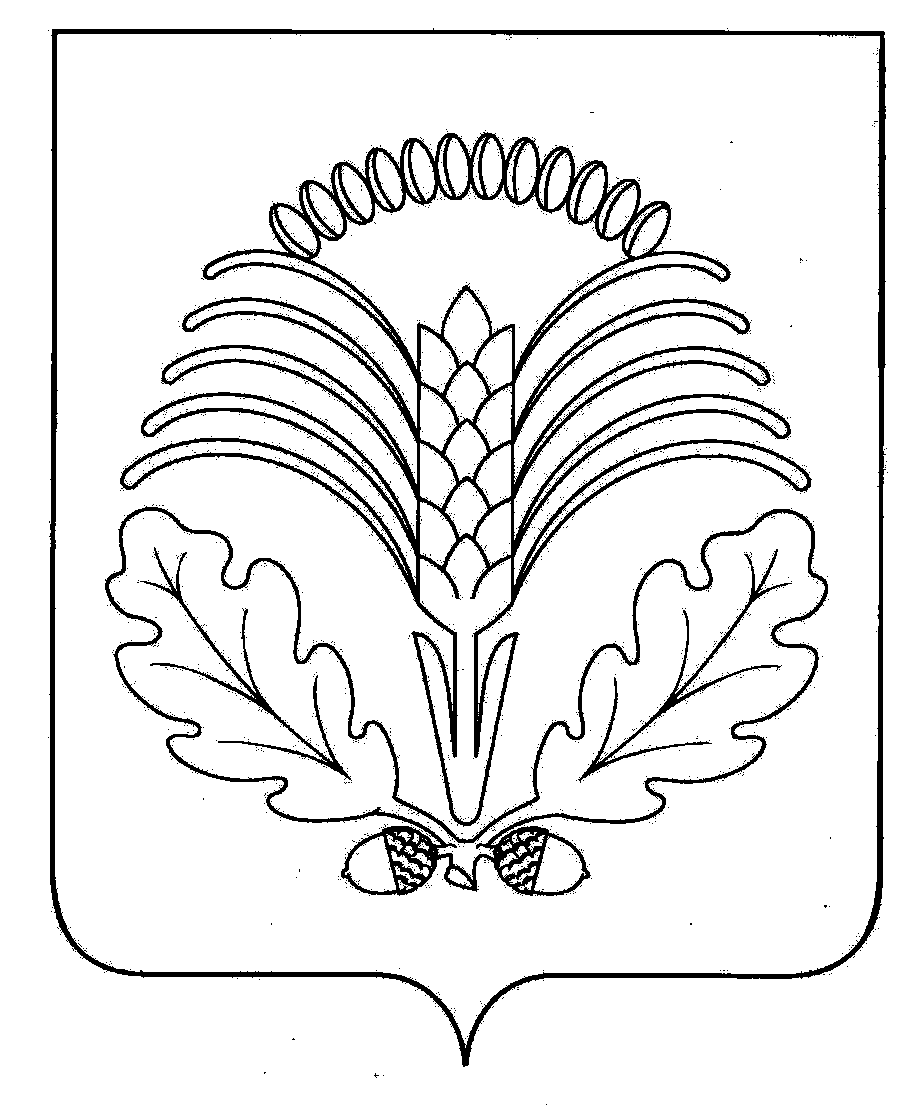 Официальная информация администрации Грибановского муниципального района____________________________________________________________________________________________________П О С Т А Н О В Л Е Н И Еот 18 04.2022г. № 236 п.г.т. ГрибановскийВ целях приведения муниципального правового акта в соответствие с действующим законодательством, руководствуясь Федеральным законом от 27.07.2010 № 210-ФЗ «Об организации предоставления государственных и муниципальных услуг», постановлением администрации Грибановского муниципального района Воронежской области от 15.06.2021г № 1304 «Об утверждении порядка разработки и утверждения административных регламентов предоставления муниципальных услуг» администрация Грибановского муниципального района Воронежской области п о с т а н о в л я е т:1. Внести в административный регламент администрации Грибановского муниципального района Воронежской области по предоставлению муниципальной услуги «Предоставление в собственность, аренду, постоянное (бессрочное) пользование, безвозмездное пользование земельных участков, находящихся в собственности муниципального района, и земельных участков, государственная собственность на которые не разграничена, без проведения торгов», утвержденный постановлением администрации Грибановского муниципального района от 04.03.2020г. № 114 (далее по тексту - Регламент) следующие изменения:1.1. В разделе 2 «Стандарт предоставления муниципальной услуги»:1.1.1. Подпункт 2.6.1. изложить в следующей редакции: «2.6.1. Исчерпывающий перечень документов, необходимых в соответствии с нормативными правовыми актами для предоставления муниципальной услуги и услуг, которые являются необходимыми и обязательными для предоставления муниципальной услуги, подлежащих представлению заявителем:1) заявление о предоставлении земельного участка. В письменном заявлении о предоставлении земельного участка указываются:а) фамилия, имя, отчество, место жительства заявителя и реквизиты документа, удостоверяющего личность заявителя (для гражданина);б) наименование и место нахождения заявителя (для юридического лица), а также государственный регистрационный номер записи о государственной регистрации юридического лица в Едином государственном реестре юридических лиц, идентификационный номер налогоплательщика, за исключением случаев, если заявителем является иностранное юридическое лицо;в) кадастровый номер испрашиваемого земельного участка;г) основание предоставления земельного участка без проведения торгов из числа предусмотренных пунктом 2 статьи 39.3, статьей 39.5, пунктом 2 статьи 39.6, пунктом 2 статьи 39.9, пунктом 2 статьи 39.10 Земельного кодекса Российской Федерации;д) вид права, на котором заявитель желает приобрести земельный участок, если предоставление земельного участка указанному заявителю допускается на нескольких видах прав;е) реквизиты решения об изъятии земельного участка для муниципальных нужд в случае, если земельный участок предоставляется взамен земельного участка, изымаемого для муниципальных нужд;ж) цель использования земельного участка;з) реквизиты решения об утверждении документа территориального планирования и (или) проекта планировки территории в случае, если земельный участок предоставляется для размещения объектов, предусмотренных этим документом и (или) этим проектом;и) реквизиты решения о предварительном согласовании предоставления земельного участка в случае, если испрашиваемый земельный участок образовывался или его границы уточнялись на основании данного решения;к) почтовый адрес и (или) адрес электронной почты для связи с заявителем;л) срок аренды земельного участка с учетом ограничений, установленных пунктом 8 статьи 39.8 ЗК РФ, при подаче заявления о предоставлении земельного участка в аренду;м) срок безвозмездного пользования земельным участком в соответствии с требованиями пунктов 2 и 3.1 статьи 39.10 ЗК РФ при подаче заявления о предоставлении земельного участка в безвозмездное пользование.Форма заявления приведена в приложении N 2 к настоящему Административному регламенту;2) документ, удостоверяющий личность заявителя (заявителей), являющегося физическим лицом, либо личность представителя физического или юридического лица;3) документ, подтверждающий полномочия представителя заявителя, в случае, если с заявлением обращается представитель заявителя (заявителей);4) заверенный перевод на русский язык документов о государственной регистрации юридического лица в соответствии с законодательством иностранного государства в случае, если заявителем является иностранное юридическое лицо;5) подготовленные некоммерческой организацией, созданной гражданами, списки ее членов в случае, если подано заявление о предварительном согласовании предоставления земельного участка или о предоставлении земельного участка в безвозмездное пользование указанной организации для ведения огородничества или садоводства;6) при подаче заявления о предоставлении земельного участка в собственность путем продажи (заключения договора купли-продажи):- в соответствии с подпунктом 1.1 пункта 2 статьи 39.3 ЗК РФ :договор о комплексном освоении, развитии территории;- в соответствии с подпунктом 3 пункта 2 статьи 39.3 ЗК РФ:документ о предоставлении исходного земельного участка СНТ или ОНТ, за исключением случаев, если право на исходный земельный участок зарегистрировано в ЕГРН;документ, подтверждающий членство заявителя в СНТ или ОНТ;решение общего собрания членов СНТ или ОНТ о распределении садового или огородного земельного участка заявителю;- в соответствии с подпунктом 6 пункта 2 статьи 39.3 ЗК РФ:документ, удостоверяющий (устанавливающий) права заявителя на здание, сооружение либо помещение, если право на такое здание, сооружение либо помещение не зарегистрировано в ЕГРН;документ, удостоверяющий (устанавливающий) права заявителя на испрашиваемый земельный участок, если право на такой земельный участок не зарегистрировано в ЕГРН (при наличии соответствующих прав на земельный участок);сообщение заявителя (заявителей), содержащее перечень всех зданий, сооружений, расположенных на испрашиваемом земельном участке, с указанием кадастровых (условных, инвентарных) номеров и адресных ориентиров зданий, сооружений, принадлежащих на соответствующем праве заявителю (приложение N 5 к настоящему Административному регламенту);- в соответствии с подпунктом 7 пункта 2 статьи 39.3 ЗК РФ: документы, удостоверяющие (устанавливающие) права заявителя на испрашиваемый земельный участок, если право на такой земельный участок не зарегистрировано в ЕГРН; - в соответствии с подпунктом 10 пункта 2 статьи 39.3 ЗК РФ: соглашение о создании крестьянского (фермерского) хозяйства, в случае если фермерское хозяйство создано несколькими гражданами (в случае осуществления крестьянским (фермерским) хозяйством его деятельности);7) при подаче заявления о предоставлении земельного участка в собственность бесплатно:- в соответствии с подпунктом 2 статьи 39.5 ЗК РФ:документ, удостоверяющий (устанавливающий) права заявителя на здание, сооружение, если право на такое здание, сооружение не зарегистрировано в ЕГРН;документ, удостоверяющий (устанавливающий) права заявителя на испрашиваемый земельный участок, если право на такой земельный участок не зарегистрировано в ЕГРН (при наличии соответствующих прав на земельный участок);сообщение заявителя (заявителей), содержащее перечень всех зданий, сооружений, расположенных на испрашиваемом земельном участке, с указанием их кадастровых (условных, инвентарных) номеров и адресных ориентиров зданий, сооружений, принадлежащих на соответствующем праве заявителю (приложение № 5 к настоящему Административному регламенту);- в соответствии с подпунктом 3 статьи 39.5 ЗК РФ:документ о предоставлении исходного земельного участка СНТ или ОНТ, за исключением случаев, если право на исходный земельный участок зарегистрировано в ЕГРН;решение общего собрания членов СНТ или ОНТ о приобретении земельного участка общего назначения, расположенного в границах территории садоводства или огородничества, с указанием долей в праве общей долевой собственности каждого собственника земельного участка;- в соответствии с подпунктом 5 статьи 39.5 ЗК РФ: приказ о приеме на работу, выписка из трудовой книжки (либо сведения о трудовой деятельности) или трудовой договор (контракт);- в соответствии с подпунктом 6 статьи 39.5 ЗК РФ: документы, подтверждающие условия предоставления земельных участков в соответствии с законодательством Воронежской области;- в соответствии с подпунктом 7 статьи 39.5 ЗК РФ: документы, подтверждающие право на приобретение земельного участка, установленные законодательством Российской Федерации или законом Воронежской области;- в соответствии с подпунктом 8 статьи 39.5 ЗК РФ: документы, подтверждающие право на приобретение земельного участка, установленные законом Воронежской области;8) при подаче заявления о предоставлении земельного участка в аренду без торгов:- в соответствии с подпунктом 4 пункта 2 статьи 39.6 ЗК РФ:договор, соглашение или иной документ, предусматривающий выполнение международных обязательств;- в соответствии с подпунктом 5 пункта 2 статьи 39.6 ЗК РФ: договор аренды исходного земельного участка в случае, если такой договор заключен до дня вступления в силу Федерального закона от 21.07.1997 N 122-ФЗ "О государственной регистрации прав на недвижимое имущество и сделок с ним";договор о комплексном освоении территории;- в соответствии с подпунктом 7 пункта 2 статьи 39.6 ЗК РФ:документ о предоставлении исходного земельного участка СНТ или ОНТ, за исключением случаев, если право на исходный земельный участок зарегистрировано в ЕГРН;документ, подтверждающий членство заявителя в СНТ или ОНТ;решение общего собрания членов СНТ или ОНТ о распределении садового или огородного земельного участка заявителю;- в соответствии с подпунктом 8 пункта 2 статьи 39.6 ЗК РФ:документ о предоставлении исходного земельного участка СНТ или ОНТ, за исключением случаев, если право на исходный земельный участок зарегистрировано в ЕГРН;решение общего собрания членов СНТ или ОНТ о приобретении права аренды земельного участка общего назначения, расположенного в границах территории садоводства или огородничества;- в соответствии с подпунктом 9 пункта 2 статьи 39.6 ЗК РФ:документы, удостоверяющие (устанавливающие) права заявителя на здание, сооружение, если право на такое здание, сооружение не зарегистрировано в ЕГРН;документы, удостоверяющие (устанавливающие) права заявителя на испрашиваемый земельный участок, если право на такой земельный участок не зарегистрировано в ЕГРН (при наличии соответствующих прав на земельный участок);сообщение заявителя (заявителей), содержащее перечень всех зданий, сооружений, расположенных на испрашиваемом земельном участке, с указанием их кадастровых (условных, инвентарных) номеров и адресных ориентиров зданий, сооружений, принадлежащих на соответствующем праве заявителю (приложение № 5 к настоящему Административному регламенту);- в соответствии с подпунктом 10 пункта 2 статьи 39.6 ЗК РФ:документы, удостоверяющие (устанавливающие) права заявителя на объект незавершенного строительства, если право на такой объект незавершенного строительства не зарегистрировано в ЕГРН;документы, удостоверяющие (устанавливающие) права заявителя на испрашиваемый земельный участок, если право на такой земельный участок не зарегистрировано в ЕГРН (при наличии соответствующих прав на земельный участок);сообщение заявителя (заявителей), содержащее перечень всех зданий, сооружений, объектов незавершенного строительства, расположенных на испрашиваемом земельном участке, с указанием кадастровых (условных, инвентарных) номеров и адресных ориентиров зданий, сооружений, объектов незавершенного строительства, принадлежащих на соответствующем праве заявителю (приложение N 5 к настоящему Административному регламенту);- в соответствии с подпунктом 11 пункта 2 статьи 39.6 ЗК РФ:документы, удостоверяющие (устанавливающие) права заявителя наиспрашиваемый земельный участок, если право на такой земельный участок не зарегистрировано в ЕГРН;- в соответствии с подпунктом 13 пункта 2 статьи 39.6 ЗК РФ: договор о развитии застроенной территории;- в соответствии с подпунктом 14 пункта 2 статьи 39.6 ЗК РФ: выданный уполномоченным органом документ, подтверждающий принадлежность гражданина к категории граждан, обладающих правом на первоочередное или внеочередное приобретение земельных участков;- в соответствии с подпунктом 15 пункта 2 статьи 39.6 ЗК РФ: решение о предварительном согласовании предоставления земельного участка; соглашение о создании крестьянского (фермерского) хозяйства, в случае если фермерское хозяйство создано несколькими гражданами (в случае осуществления крестьянским (фермерским) хозяйством его деятельности);- в соответствии с подпунктом 16 пункта 2 статьи 39.6 ЗК РФ: соглашение об изъятии земельного участка для муниципальных нужд или решение суда, на основании которого земельный участок изъят для муниципальных нужд;- в соответствии с подпунктом 17 пункта 2 статьи 39.6 ЗК РФ: свидетельство о внесении казачьего общества в государственный реестр казачьих обществ в Российской Федерации;- в соответствии с подпунктом 18 пункта 2 статьи 39.6 ЗК РФ: документ, предусмотренный перечнем документов, подтверждающих право заявителя на приобретение земельного участка без проведения торгов, утвержденным приказом Федеральной службы государственной регистрации, кадастра и картографии от 02.09.2020 №П/0321, подтверждающий право заявителя на предоставление земельного участка в собственность без проведения торгов;- в соответствии с подпунктом 20 пункта 2 статьи 39.6 ЗК РФ: проектная документация на выполнение работ, связанных с пользованием недрами, государственное задание, предусматривающее выполнение мероприятий по государственному геологическому изучению недр, или государственный контракт на выполнение работ по геологическому изучению недр (в том числе региональному) либо их части, предусматривающий осуществление соответствующей деятельности (за исключением сведений, содержащих государственную тайну);- в соответствии с подпунктом 21 пункта 2 статьи 39.6 ЗК РФ:свидетельство, удостоверяющее регистрацию лица в качестве резидента особой экономической зоны;соглашение об управлении особой экономической зоной;- в соответствии с подпунктом 22 пункта 2 статьи 39.6 ЗК РФ: соглашение о взаимодействии в сфере развития инфраструктуры особой экономической зоны;- в соответствии с подпунктом 23 пункта 2 статьи 39.6 ЗК РФ: концессионное соглашение;- в соответствии с подпунктом 23.1 пункта 2 статьи 39.6 ЗК РФ:договор об освоении территории в целях строительства и эксплуатации наемного дома коммерческого использования;договор об освоении территории в целях строительства и эксплуатации наемного дома социального использования;- в соответствии с подпунктом 23.2 пункта 2 статьи 39.6 ЗК РФ:специальный инвестиционный контракт;
 - в соответствии с подпунктом 24 пункта 2 статьи 39.6 ЗК РФ: охотхозяйственное соглашение;- в соответствии с подпунктом 28 пункта 2 статьи 39.6 ЗК РФ: инвестиционная декларация, в составе которой представлен инвестиционный проект; - в соответствии с подпунктом 32 пункта 2 статьи 39.6 ЗК РФ: документы, удостоверяющие (устанавливающие) права заявителя на испрашиваемый земельный участок, если право на такой земельный участок не зарегистрировано в ЕГРН;  документы, удостоверяющие (устанавливающие) права заявителя на испрашиваемый земельный участок, если право на такой земельный участок не зарегистрировано в ЕГРН; - в соответствии с подпунктом 41 пункта 2 статьи 39.6 ЗК РФ:  определение арбитражного суда о передаче публично-правовой компании «Фонд развития территорий» прав застройщика на земельный участок с находящимися на нем объектом (объектами) незавершенного строительства, неотделимыми улучшениями; - в соответствии с подпунктом 42 пункта 2 статьи 39.6 ЗК РФ:  определение арбитражного суда о передаче публично-правовой компании «Фонд развития территорий» прав застройщика на земельный участок;9) при подаче заявления о предоставлении земельного участка в постоянное (бессрочное) пользование в соответствии с пунктом 2 статьи 39.9 ЗК РФ:документы, предусмотренные перечнем документов, утвержденным приказом Федеральной службы государственной регистрации, кадастра и картографии от 02.09.2020 №П/0321, подтверждающие право заявителя на предоставление земельного участка в соответствии с целями использования земельного участка;10) при подаче заявления о предоставлении земельного участка в безвозмездное пользование:- в соответствии с подпунктом 1 пункта 2 статьи 39.10 ЗК РФ: документы, предусмотренные перечнем документов, утвержденным приказом Федеральной службы государственной регистрации, кадастра и картографии от 02.09.2020 №П/0321, подтверждающие право заявителя на предоставление земельного участка в соответствии с целями использования земельного участка;- в соответствии с подпунктом 2 пункта 2 статьи 39.10 ЗК РФ:приказ о приеме на работу, выписка из трудовой книжки (либо сведения о трудовой деятельности) или трудовой договор (контракт);- в соответствии с подпунктом 3 пункта 2 статьи 39.10 ЗК РФ: документы, удостоверяющие (устанавливающие) права заявителя на здание, сооружение, если право на такое здание, сооружение не зарегистрировано в ЕГРН (не требуется в случае строительства здания, сооружения);- в соответствии с подпунктом 4 пункта 2 статьи 39.10 ЗК РФ:договор безвозмездного пользования зданием, сооружением, если право на такое здание, сооружение не зарегистрировано в ЕГРН;документы, удостоверяющие (устанавливающие) права заявителя на испрашиваемый земельный участок, если право на такой земельный участок не зарегистрировано в ЕГРН (при наличии соответствующих прав на земельный участок);сообщение заявителя (заявителей), содержащее перечень всех зданий, сооружений, расположенных на испрашиваемом земельном участке, с указанием их кадастровых (условных, инвентарных) номеров и адресных ориентиров зданий, сооружений, принадлежащих на соответствующем праве заявителю (приложение № 5 к настоящему Административному регламенту);- в соответствии с подпунктом 5 пункта 2 статьи 39.10 ЗК РФ: гражданско-правовые договоры на строительство или реконструкциюобъектов недвижимости, осуществляемые полностью за счет средств федерального бюджета, бюджета Воронежской области или местного бюджета;- в соответствии с подпунктом 6 пункта 2 статьи 39.10 ЗК РФ: соглашение о создании крестьянского (фермерского) хозяйства, в случае если фермерское хозяйство создано несколькими гражданами (в случае осуществления крестьянским (фермерским) хозяйством его деятельности);- в соответствии с подпунктом 7 пункта 2 статьи 39.10 ЗК РФ: приказ о приеме на работу, выписка из трудовой книжки (либо сведения о трудовой деятельности) или трудовой договор (контракт);- в соответствии с подпунктом 8 пункта 2 статьи 39.10 ЗК РФ: договор найма служебного жилого помещения;- в соответствии с подпунктом 11 пункта 2 статьи 39.10 ЗК РФ: решение общего собрания членов товарищества о приобретении права безвозмездного пользования земельным участком, предназначенным для ведения гражданами садоводства или огородничества для собственных нужд;- в соответствии с подпунктом 12 пункта 2 статьи 39.10 ЗК РФ: решение о создании некоммерческой организации;- в соответствии с подпунктом 14 пункта 2 статьи 39.10 ЗК РФ: государственный контракт;- в соответствии с подпунктом 15 пункта 2 статьи 39.10 ЗК РФ: решение Воронежской области о создании некоммерческой организации; - в соответствии с подпунктом 16 пункта 2 статьи 39.10 ЗК РФ: соглашение об изъятии земельного участка для муниципальных нужд или решение суда, на основании которого земельный участок изъят для муниципальных нужд;- в соответствии с подпунктом 22 пункта 2 статьи 39.10 ЗК РФ: определение арбитражного суда о передаче публично-правовой компании «Фонд развития территорий» прав застройщика на земельный участок с находящимися на нем объектом (объектами) незавершенного строительства, неотделимыми улучшениями;- в соответствии с подпунктом 23 пункта 2 статьи 39.10 ЗК РФ:документ, удостоверяющий (устанавливающий) права заявителя на испрашиваемый земельный участок, если право на такой земельный участок не зарегистрировано в ЕГРН (при наличии соответствующих прав на земельный участок).Предоставление документов, предусмотренных абзацами «а» - «к» пункта 1 настоящего пункта, не требуется в случае, если они направлялись в администрацию с заявлением о предварительном согласовании предоставления земельного участка.Заявление на бумажном носителе представляется:- посредством почтового отправления;- при личном обращении заявителя либо его законного представителя в МФЦ.В электронной форме заявление представляется по выбору заявителя:- посредством отправки через личный кабинет на Едином портале государственных и муниципальных услуг (функций) и (или) Портале Воронежской области в сети Интернет;- путем направления электронного документа в администрацию муниципального района на официальную электронную почту grib@govvrn.ru (далее - посредством электронной почты).В заявлении указывается один из следующих способов предоставления результатов рассмотрения заявления:в виде бумажного документа, который заявитель получает непосредственно при личном обращении в администрацию или МФЦ;в виде бумажного документа, который направляется заявителю посредством почтового отправления;в электронной форме посредством Единого портала государственных и муниципальных услуг (функций) и (или) Портала Воронежской области в сети Интернет;в виде электронного документа, который направляется заявителю посредством электронной почты.Заявление в форме электронного документа подписывается по выбору заявителя (если заявителем является физическое лицо):- электронной подписью заявителя (представителя заявителя);- усиленной квалифицированной электронной подписью заявителя (представителя заявителя).Заявление от имени юридического лица заверяется по выбору заявителя электронной подписью либо усиленной квалифицированной электронной подписью:- лица, действующего от имени юридического лица без доверенности;- представителя юридического лица, действующего на основании доверенности, выданной в соответствии с законодательством Российской Федерации.При подаче заявления в форме электронного документа к нему прилагаются документы, представление которых предусмотрено в соответствии с настоящим пунктом Административного регламента, в виде электронных образов таких документов.Представления копии документа, удостоверяющего личность заявителя (удостоверяющего личность представителя заявителя), не требуется в случае представления заявления посредством отправки через личный кабинет единого портала или местного портала, а также если заявление подписано усиленной квалифицированной электронной подписью.».2. Контроль за исполнением данного постановления возложить на заместителя главы администрации Грибановского муниципального района Тарасова М.И.И.о. главы администрациимуниципального района                                                                                                               В.В. МамаевО внесении изменений в административный регламент администрации Грибановского муниципального района Воронежской области по предоставлению муниципальной услуги «Предоставление в собственность, аренду, постоянное (бессрочное) пользование, безвозмездное пользование земельных участков, находящихся в собственности муниципального района, и земельных участков, государственная собственность на которые не разграничена, без проведения торгов», утвержденный постановлением администрации Грибановского муниципального района от 04.03.2020г. № 114 